インドネシア語講座参加者募集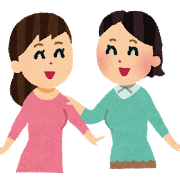       バリダンスなど文化体験を交えながら    ゼロから始めるインドネシア語講座使えるフレーズを覚えます日程：全 ９ 回（すべて土曜日）１０月　４、 １１、　２５日１１月　１、  ８、　２２、　２９日１２月　６、 １３日＊上記日程の中で、２回の文化体験を予定しています。時　間：１０：００～１１：３０                 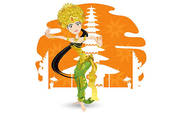 定　員：１０人（先着順）対　象：インドネシアの文化や言葉を体験したい方講　師：片岡フィトリさん（インドネシア バリ出身）会　場：ワークピア磐田（磐田市勤労者総合福祉センター）磐田市見付2989-3受講料：磐田国際交流協会会員 8,000円　　一　般9,000円　　　　資料代として別途1,000円持ち物：筆記用具お申し込み・お問合せ　磐田国際交流協会　磐田市森岡150磐田市豊田支所２階TEL0538-37-4988　FAX0538-34-2496　Eメールice@iwataice.jp